PORIADOK CHATYProsíme Vás aby ste sa oboznámili s  PORIADKOM CHATY a v prípade akýchkoľvek nejasností, nás, prosím kontaktujte.Bez vedomia vodcu neopustím chatu.Na chate nesmiem mať zbrane, pyrotechnický materiál, omamné látky, alkohol a tabakové výrobky.Svojím správaním nesmiem  poškodzovať prírodu, majetok zboru, ostatných účastníkov  ani vybavenie chaty. Na riešenie akéhokoľvek problému nesmiem používať násilie. Nebudem rozkladať svojvoľne oheň.Kúpať sa budem len za prítomnosti radcu, alebo so súhlasom vodcu.Budem dodržiavať nočný pokoj v čase od 2200 do 700 hod.Nahlásim ihneď všetky poranenia a príznaky choroby. Na všetky lieky, ktoré mám u seba a ich užívanie  upozorním zdravotníka.Na chate nebudem mať cenné veci a väčšie sumy peňazí (max. 10 € ako vreckové).Bez dovolenia nevkročím do cudzej izby, kancelárie ani kuchyne.Na chate nebudem mať mobilný telefón ani inú elektroniku! V krajnom prípade bude môj telefón vypnutý a používať ho budem len po dohode s vodcom chaty. Prosím aby ste vzali na vedomie, že v odôvodnených prípadoch, pri porušení bodov 1,2,3 a 4 , alebo pri opakovanom porušovaní ktoréhokoľvek iného bodu tohto poriadku, môže byť účastník z chaty vylúčený bez nároku na vrátenie poplatku. Čo si zobrať na zimnú chatu? ruksak (maximálny objem 70 litrov) malý ruksak (na výlety a na cestu) teplý spacák + teplá dekakarimatka (izolačná podložka) 1ks topánky do zimy/snehu 1ks šušťáková vetrovka (nefutrovaná) 2ks dlhé nohavice, 1ks hrubý sveter , 1ks hrubá tepláková súprava 1ks skautská košeľa (nie je nutné, iba ak dieťa má) 2ks tričko s dlhým rukávompančuchové nohavice alebo spodky/ termoprádlo spodné prádlo3 páry ponožiek , 2 páry hrubých ponožiek hyg. Potreby (zubná kefka,pasta)baterka (nezabudnite pribaliť náhradné baterky)1ks čiapka,šál2ks rukaviceprezuvky5 vecí (nôž, zápisník + pero, šatka, KPZ, uzlovačka)1ks polievková lyžica + 1ks ešus + pohárik + fľaša z umelej hmotyVážení rodičia,	Slovenský skauting, 106. zbor Akataleptik Detva je občianskym združením podľa právneho poriadku SR so zameraním na prácu s deťmi a mládežou. Ako jednu z foriem svojej činnosti usporadúva pre svojich členov skautskú zimnú chatu. Programová náplň chaty je zameraná na rozvoj praktických i teoretických vedomostí o prírode a súžitia s ňou podľa skautských zásad. Deti budú ubytované v chate.. Strava, na príprave ktorej sa sami zúčastňujú, bude podávaná trikrát denne. Zdravotnú starostlivosť v prípade bežných ochorení, aj úrazov máme zabezpečenú.Usporiadateľ: 		Slovenský Skauting,106. zbor Akataleptik DetvaMiesto chaty:		Chata TepličnéTermín chaty:		2.1.-5.1.2019	Počet dní: 		4
Účastnícky poplatok:	25€ Termíny:
Odovzdanie prihlášky do 27.12.2018   Uhradenie poplatku do	 27.12.2018Upozornenie: Neodporúčame brať na chatu cenné veci (retiazky, drahé hodinky, väčší obnos peňazí) ani elektroniku (mobilné telefóny, CD a MP3 prehrávače, rádia..), neručíme za ich stratu ani poškodenie, okrem toho narúšajú program. Taktiež Vás prosíme aby ste nepribaľovali deťom veľké množstvá sladkosti, je to z hygienických dôvodov, nakoľko deti majú potom batohy plné mravcov a ôs.  Vaše návrhy a pripomienky Vám zodpovieme mailom, telefonicky alebo osobne.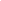 